3.计价方式补充讲义1.工程建设程序工程建设程序，一般是指工程建设项目从规划、设想、选择、评估、决策、设计、施工到竣工投产交付使用的整个建设过程中各项工作必须遵循的先后顺序。
 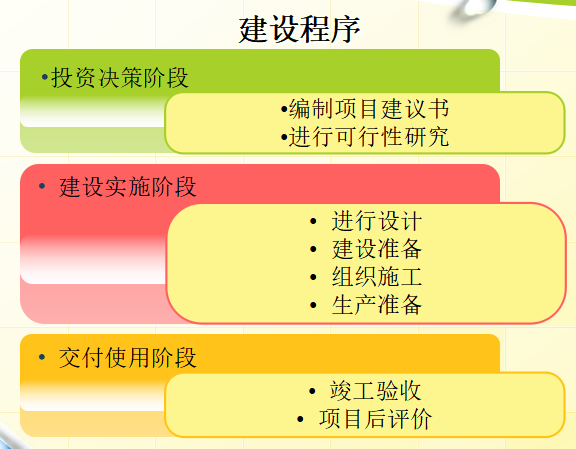 2.建设工程造价计价的定义建设工程造价计价就是计算和确定建设项目的工程造价，简称工程计价，也称工程估价。具体是指工程造价人员在项目实施的各个阶段，根据各个阶段的不同要求，遵循计价原则和程序，采用科学的计价方法，对投资项目最可能实现的合理价格做出科学的计算，从而确定投资项目的工程造价，编制工程造价的经济文件。3.全过程工程造价管理各阶段主要任务、内容和成果        投资决策阶段             建 设 实 施 阶 段                      交付使用阶段图  全过程工程造价管理各阶段主要任务、内容和成果